                The African Methodist Episcopal Church, Inc.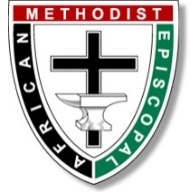                     Second Episcopal District             Washington Conference                     Presiding Elder District: ____Capital   ____Potomac      APPLICATION FOR ORDAINED MINISTRY                    (Please Type or Print)Name:_________________________________________________________Date of Birth:____________ Age:______ Phone Number(s):_________________________________Current Address:____________________________________________________________________City: ____________________ State: ______ Zip Code:_________ Email:______________________Marital Status: (Please Circle)  Single   Married   Divorced  Widowed -- Number of Children: _______Work Experience: Current Occupation ______________________________________  Retired ___Date of License To Preach or Exhort:___________  Presiding Elder: _________________________Church InformationCurrent Church: ___________________________________________________________________Church Address:___________________________________________________________________City: _____________________________ State: _______ How long? _______   Telephone: ______________ Pastor: ___________________________________________________Local Church Ministries:____________________________________________________________EducationPost-Graduate Study:(Please circle one) Yes    No    Degree(s) Earned?_________________________                                                                      Where? ___________________________________________                                                                               Major? ___________________________________________Graduate Study:(Please circle one)       Yes    No    Degree(s) Earned?_________________________                                                                   Where? ___________________________________________                                                                            Major? ___________________________________________ College:(Please circle one)                    Yes    No   Degree Earned?_____________________________                                                                 Where? ____________________________________________                                                                          Major? ____________________________________________ High School: (Please circle one)           Yes   No    Where?____________________________________________                                                                  Date of High School Diploma:__________________________________Signature of Candidate: _____________________________________________Date_________Signature of Pastor:  ________________________________________________Date_________